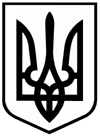 Полтавська областьХорольська міська радаХорольський міський головаРОЗПОРЯДЖЕННЯ24 грудня 2020 року								            №131-рПро затвердження  паспортів бюджетних програм на 2020 рік 	Керуючись ст.20 Бюджетного кодексу України,  ст.42 Закону України “Про місцеве самоврядування в Україні”, Правилами складання паспортів бюджетних програм місцевих бюджетів та звітів про їх виконання, затвердженими наказом Міністерства фінансів України від 26 серпня 2014 року № 836 “Про деякі питання запровадження програмно-цільового методу складання та виконання місцевих бюджетів”, відповідно до рішення сесії Хорольської міської ради від 24 грудня 2020 року № 47 «Про внесення змін до бюджету Хорольської міської ради на 2020 рік», вирішив:1. Затвердити паспорти бюджетних програм на 2020 рік виконавчого комітету Хорольської міської ради за кодами типової програмної класифікації видатків та кредитування місцевого бюджету:- 0116020 «Заходи, пов`язані з поліпшенням питної води»;-0117330 «Будівництво інших об`єктів комунальної власності».2. Контроль за виконання даного розпорядження покласти на начальника відділу бухгалтерського обліку, звітності та господарського забезпечення Глущенко Ю.О.Міський  голова              				                  С.М. Волошин 